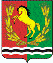 АДМИНИСТРАЦИЯМУНИЦИПАЛЬНОГО ОБРАЗОВАНИЯ КИСЛИНСКИЙ СЕЛЬСОВЕТ  АСЕКЕЕВСКОГО  РАЙОНА ОРЕНБУРГСКОЙ  ОБЛАСТИ П О С Т А Н О В Л Е Н И ЕВ соответствии со  статьей 9 Закона Оренбургской области от 23 ноября 2005 года № 2733/489-III-ОЗ «О порядке ведения органами местного самоуправления учёта граждан в качестве нуждающихся в жилых помещениях, предоставляемых по договорам социального найма», ст.27 Устава муниципального образования  Кислинский сельсовет и на основании решения жилищной комиссии администрации муниципального образования  Кислинский сельсовет от 21.09.2020  года № 1 , постановляю:1.1. Снять с учёта нуждающихся в жилом помещении граждан:         1.2.   Закирова  Раиля Наильевича,  Закирову Райсу Галимовну в связи   с  получением жилья.2.Настоящее постановление вступает в силу после  его  официального опубликования (обнародования) и подлежит размещению на сайте администрации муниципального образования, и информационных стендах муниципального образования.Глава муниципального образования                                           В.Л. Абрамов25.09.2020                                       с. Кисла                                         №44-пО снятии  с учёта граждан,  нуждающихся в жилом помещении Закирова Раиля Наилевича, Закировой Раисы Галимовны